MAESTRÍASOLICITUD DE ADMISIÓNMaestría a la que postula:      Al postulanteRevisar previamente el contenido de la solicitud antes de completar sus datos.Llene todo el cuadernillo para que el Comité de Admisión pueda tomar una decisión.Por favor, llene la ficha con letra imprenta y adjunte su ensayo de acuerdo a las indicaciones del punto V. Gracias.HOJA DE VIDADATOS PERSONALES(Su nombre completo deberá estar escrito en altas y bajas considerando las tildes)DATOS LABORALESDirección a donde desee que se le envíe el resultado del proceso de admisión* (marque con una x)*Si se encuentra realizando trámites con Pronabec o si es postulante a la Maestría en Dirección de Marketing y Gestión Comercial, deberá recoger las cartas originales en las oficinas de Admisión en la sede de San Isidro. Estas también serán enviadas de manera virtual a su email.Dirección de correo a donde desee que se le envíe su código y password de alumno (marque con una x)FORMACIÓN ACADÉMICAEstudios de especialización o PostgradoEstudios SuperioresOtras áreas de interés durante su formación académica (deporte, arte, otros)Conocimiento de idiomasEXPERIENCIA LABORALTres últimos centros de labores sin considerar el actual. Enumerar de la más reciente a la más antigua.DECLARACIÓN JURADA DEL ALUMNOYo:                                                                                                  de   nacionalidad                                     ; identificado con   DNI o  Carnet de Extranjeríanº                                       declaro   haber   leído,   comprendido   y   estar de acuerdo con las condiciones que se detallan las normas internas de la UPC, y en particular en los siguientes documentos:Reglamento de EstudiosReglamento Administrativo AcadémicoReglamento de DisciplinaReglamento de GradosRequisito del Segundo IdiomaManual del AlumnoAsimismo, declaro estar familiarizado con las particularidades del programa al cual estoy postulando; así como sus condiciones y costos, los cuales están detallados en el brochure, en la web respectiva (postgrado.upc.edu.pe) y en los documentos enviados a mi personas por la UPC, que para tal efecto he leído a conciencia.Para dejar constancia y en cumplimiento de los requisitos de admisión, firmo el presente documento para  los fines correspondientes.San Isidro,                      de       del 20      Firma del postulante:  	HUELLA DIGITALDECLARACIÓNPor medio de la presente yo:                                                                                  de nacionalidad peruana; identificado con DNI  Nº                                  autorizo a la Universidad Peruana de Ciencias Aplicadas, o a un tercero que la UPC designe, a almacenar en una base de datos y dar tratamiento de mis datos personales para fines estadísticos, de elaboración de rankings en educación y académicos, así como en procesos de acreditación.Para dejar constancia, firmo el presente documento para  los fines correspondientes.San Isidro,      de       del 20     Firma del postulante:  	HUELLA DIGITAL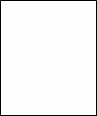 ENSAYOEl Comité de Admisión de la Maestría de la Escuela de Postgrado de la UPC, ha considerado la redacción de un ensayo dividido en dos partes: la primera parte busca que el postulante se presente y permita conocer su experiencia profesional, logros y metas a futuro; y la segunda parte que el postulante brinde su percepción de las competencias que espera obtener en el Programa para aplicarlas en la empresa que labora Considere ambos ensayos como aporte de vital importancia para realizar un proceso integral de selección de los postulantes. Por esta razón, agradecemos adjuntar los ensayos a la solicitud de admisión, para así contribuir a un proceso de selección que se ajuste a los criterios de excelencia que la Escuela de Postgrado de la UPC busca en sus alumnos.Indicaciones:Primera parte relacionada a su autoconocimiento:¿Expresa quién eres y cómo llegaste a ser la persona que eres actualmente?Entre 400 (1 cara)  – 600 palabras (1.5 caras).
Segunda parte relacionada a sus intereses académicos:¿Cómo espera que la experiencia académica contribuya en la realización de sus ambiciones?Entre 400 (1 cara) – 600 palabras (1.5 caras).
Formato:
Hoja A4, tipo de letra: Arial 11 a espacio y medio.Márgenes: Sup. e Inf. 2.5 cm, Der. e Izq. 3.0 cm.Avenida Salaverry 2255, San Isidro   •    419-2800 anexo 3502   •   maestrias@upc.edu.pe   postgrado.upc.edu.peNombres:      Nombres:      Nombres:      Apellido paterno:      Apellido paterno:      Apellido paterno:      Apellido materno:      Apellido materno:      Apellido materno:      Fecha de nacimiento:      Fecha de nacimiento:      Fecha de nacimiento:      Nacionalidad:      DNI o Carné de Extranjería:      DNI o Carné de Extranjería:      Estado civil:      Edad:      Sexo:      Dirección Domicilio Calle/Av./Jr.:      Dirección Domicilio Calle/Av./Jr.:      Dirección Domicilio Calle/Av./Jr.:      Distrito:      Provincia:      Provincia:        Teléfonos:       Celular:       Celular:      E-mail:      E-mail:      E-mail:      Centro de trabajo:      Fecha de ingreso:      Actividad de la empresa:      Actividad de la empresa:      Área:      Área:      Cargo:      Cargo:      Descripción del cargo:      Descripción del cargo:      N° de personas a su cargo:      N° de personas a su cargo:      Dirección:      Dirección:      Teléfonos:      Fax:      E-mail:      E-mail:      Envío a email: Envío a domicilio     Personal  Envío a Centro de trabajo    LaboralOtra:       Personal LaboralOtra:      InstituciónCiudadDesdeHastaEspecialidadTítulo o gradoInstituciónCiudadDesdeHastaEspecialidadTítulo o gradoFechaInstitución o ClubLlene los cuadros utilizando el siguiente códigoLlene los cuadros utilizando el siguiente códigoLlene los cuadros utilizando el siguiente códigoLlene los cuadros utilizando el siguiente códigoLlene los cuadros utilizando el siguiente códigoA = PerfectamenteB = bienC = regularC = regularD = pocoIdiomaLeeHablaEscribeEntiendeCentro de trabajo:      Centro de trabajo:      Centro de trabajo:      Fecha de ingreso:      Actividad de la empresa:      Actividad de la empresa:      Actividad de la empresa:      Fecha de retiro:      Área:      Cargo:      Cargo:      Cargo:      Descripción del cargo:      Descripción del cargo:      Descripción del cargo:      Descripción del cargo:      A quién reportaba:      A quién reportaba:      A quién reportaba:      No. de personas a su cargo:      Dirección:      Dirección:      Dirección:      Dirección:      Teléfonos:      Teléfonos:      Fax:      Fax:      Persona de referencia:      Persona de referencia:      Cargo:      Cargo:      Centro de trabajo:      Centro de trabajo:      Centro de trabajo:      Fecha de ingreso:      Actividad de la empresa:      Actividad de la empresa:      Actividad de la empresa:      Fecha de retiro:      Área:      Cargo:      Cargo:      Cargo:      Descripción del cargo:      Descripción del cargo:      Descripción del cargo:      Descripción del cargo:      A quién reportaba:      A quién reportaba:      A quién reportaba:      No. de personas a su cargo:      Dirección:      Dirección:      Dirección:      Dirección:      Teléfonos:      Teléfonos:      Fax:      Fax:      Persona de referencia:      Persona de referencia:      Cargo:      Cargo:      Centro de trabajo:      Centro de trabajo:      Centro de trabajo:      Fecha de ingreso:      Actividad de la empresa:      Actividad de la empresa:      Actividad de la empresa:      Fecha de retiro:      Área:      Cargo:      Cargo:      Cargo:      Descripción del cargo:      Descripción del cargo:      Descripción del cargo:      Descripción del cargo:      A quién reportaba:      A quién reportaba:      A quién reportaba:      No. de personas a su cargo:      Dirección:      Dirección:      Dirección:      Dirección:      Teléfonos:      Teléfonos:      Fax:      Fax:      Persona de referencia:      Persona de referencia:      Cargo:      Cargo:      